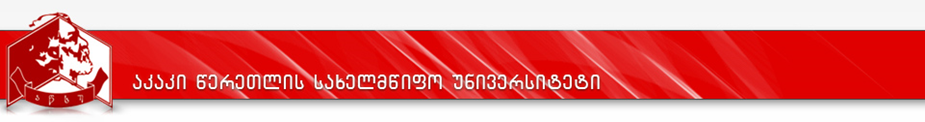 CurriculumAttachment 1Akaki Tsereteli State UniversityFaculty of Technical EngineeringBachelor ProgramCIVIL ENGINEERINGStudy Schedule 2017-2021ProgramProgramBachelor educational program – CIVIL ENGINEERING Bachelor educational program – CIVIL ENGINEERING Degree awardedDegree awardedBachelor of Civil EngineeringBachelor of Civil EngineeringFaculty Faculty Faculty of Technical EngineeringFaculty of Technical EngineeringProgram coordinator/coordinatorsProgram coordinator/coordinatorsProfessor Parmen Kipiani Professor Parmen Kipiani Length of the program (semester, ECTS)Length of the program (semester, ECTS)240 credits, one credit – 25 astronomic hours, 6000 hours in all General university courses - 15 creditsGeneral faculty courses -  68 creditsGeneral faculty elective courses –18 creditsProgram compulsory courses  - 94 creditsElective module courses  - 45 credits240 credits, one credit – 25 astronomic hours, 6000 hours in all General university courses - 15 creditsGeneral faculty courses -  68 creditsGeneral faculty elective courses –18 creditsProgram compulsory courses  - 94 creditsElective module courses  - 45 creditsLanguage of the  Program  Language of the  Program  Language of the  Program  GeorgianProgram  development and renewal date of issueProgram  development and renewal date of issueProgram  development and renewal date of issueProgram  prerequisitesProgram  prerequisitesProgram  prerequisitesProgram  prerequisitesCertificate of general education or the equivalent document. For citizens of Georgia – certificate of confirmation of passing the unified national exams (three compulsory exams – Georgian language, Foreign language and General skills, and one elective from the following subjects: Mathematics, Physics, Chemistry, Biology, Geography, History), which grants them student status, or the equivalent document for foreign citizens, in the case of the appropriate inter-state agreement. Certificate of general education or the equivalent document. For citizens of Georgia – certificate of confirmation of passing the unified national exams (three compulsory exams – Georgian language, Foreign language and General skills, and one elective from the following subjects: Mathematics, Physics, Chemistry, Biology, Geography, History), which grants them student status, or the equivalent document for foreign citizens, in the case of the appropriate inter-state agreement. Certificate of general education or the equivalent document. For citizens of Georgia – certificate of confirmation of passing the unified national exams (three compulsory exams – Georgian language, Foreign language and General skills, and one elective from the following subjects: Mathematics, Physics, Chemistry, Biology, Geography, History), which grants them student status, or the equivalent document for foreign citizens, in the case of the appropriate inter-state agreement. Certificate of general education or the equivalent document. For citizens of Georgia – certificate of confirmation of passing the unified national exams (three compulsory exams – Georgian language, Foreign language and General skills, and one elective from the following subjects: Mathematics, Physics, Chemistry, Biology, Geography, History), which grants them student status, or the equivalent document for foreign citizens, in the case of the appropriate inter-state agreement. Aim of the  ProgramAim of the  ProgramAim of the  ProgramAim of the  ProgramThe program is aimed at forming a complexcknowledge and skills of future bachelor of Civil Engineering on the basis of acquiring basic knowledge in general engineering and soecial disciplines, in order to exercise duties of intermediate level specialist in the process of design and construction of various-purpose buildings, develop their general and branch competences required for design and construction activities; by providing students with theoretical knowledge and practical skills, giving them the opportunity to be aware of modern technologies, economic tendencies and values, and using them in professional activities.    The program is aimed at forming a complexcknowledge and skills of future bachelor of Civil Engineering on the basis of acquiring basic knowledge in general engineering and soecial disciplines, in order to exercise duties of intermediate level specialist in the process of design and construction of various-purpose buildings, develop their general and branch competences required for design and construction activities; by providing students with theoretical knowledge and practical skills, giving them the opportunity to be aware of modern technologies, economic tendencies and values, and using them in professional activities.    The program is aimed at forming a complexcknowledge and skills of future bachelor of Civil Engineering on the basis of acquiring basic knowledge in general engineering and soecial disciplines, in order to exercise duties of intermediate level specialist in the process of design and construction of various-purpose buildings, develop their general and branch competences required for design and construction activities; by providing students with theoretical knowledge and practical skills, giving them the opportunity to be aware of modern technologies, economic tendencies and values, and using them in professional activities.    The program is aimed at forming a complexcknowledge and skills of future bachelor of Civil Engineering on the basis of acquiring basic knowledge in general engineering and soecial disciplines, in order to exercise duties of intermediate level specialist in the process of design and construction of various-purpose buildings, develop their general and branch competences required for design and construction activities; by providing students with theoretical knowledge and practical skills, giving them the opportunity to be aware of modern technologies, economic tendencies and values, and using them in professional activities.    Learning outcomes (General and branch competences)Learning outcomes (General and branch competences)Learning outcomes (General and branch competences)Learning outcomes (General and branch competences)Knowledge and understandingKnowledge of the field-related issues of design and construction of buildings and structures, maintenance and repair of these structures, and principles of their management.   Awareness of the advanced new technologies and participation in the process of their introduction. Evaluation of reliability of the constructions and buildings in accordance with relevant recommendations; Considering the constructions and buildings in the context of their peculiarities; Performing technical functions during the process of comparing the presented projects and selecting the optimal option. Knowledge of technical parameters of the required raw materials, reagents, materials and finished products.  Knowledge and understanding of basic principles and construction market perspectives.  Knowledge of the field-related issues of design and construction of buildings and structures, maintenance and repair of these structures, and principles of their management.   Awareness of the advanced new technologies and participation in the process of their introduction. Evaluation of reliability of the constructions and buildings in accordance with relevant recommendations; Considering the constructions and buildings in the context of their peculiarities; Performing technical functions during the process of comparing the presented projects and selecting the optimal option. Knowledge of technical parameters of the required raw materials, reagents, materials and finished products.  Knowledge and understanding of basic principles and construction market perspectives.  Knowledge of the field-related issues of design and construction of buildings and structures, maintenance and repair of these structures, and principles of their management.   Awareness of the advanced new technologies and participation in the process of their introduction. Evaluation of reliability of the constructions and buildings in accordance with relevant recommendations; Considering the constructions and buildings in the context of their peculiarities; Performing technical functions during the process of comparing the presented projects and selecting the optimal option. Knowledge of technical parameters of the required raw materials, reagents, materials and finished products.  Knowledge and understanding of basic principles and construction market perspectives.  Applying knowledgePerforming the functions of the technical middle-management level in various-purpose construction projects: using them in accordance with the project and other types of documentation (projects, cost sheet, material certificates, delivery and acceptance acts, etc.), organizing the construction works, adherence to specifications,  facilities management, workplace management and safety arrangements.    Troubleshooting,  diagnostics  and developing recommendations in compliance with engineering specifications. Calculating parameters of reconstruction of buildings and structures.  Selecting materials and products and offering them for particular works. Participating in the construction-related research activities by using appropriate instruments. Combining the functions of an architect, designer and manager in the process of  building  design. Planning the organizational schemes of works, preparing the estimate and financial documentation, selecting the optimal options for construction work by using the existing methods. Intensifying the application of the latest information technology. As appropriate, taking the lead in the activities and summarizing the obtained results. Performing the functions of the technical middle-management level in various-purpose construction projects: using them in accordance with the project and other types of documentation (projects, cost sheet, material certificates, delivery and acceptance acts, etc.), organizing the construction works, adherence to specifications,  facilities management, workplace management and safety arrangements.    Troubleshooting,  diagnostics  and developing recommendations in compliance with engineering specifications. Calculating parameters of reconstruction of buildings and structures.  Selecting materials and products and offering them for particular works. Participating in the construction-related research activities by using appropriate instruments. Combining the functions of an architect, designer and manager in the process of  building  design. Planning the organizational schemes of works, preparing the estimate and financial documentation, selecting the optimal options for construction work by using the existing methods. Intensifying the application of the latest information technology. As appropriate, taking the lead in the activities and summarizing the obtained results. Performing the functions of the technical middle-management level in various-purpose construction projects: using them in accordance with the project and other types of documentation (projects, cost sheet, material certificates, delivery and acceptance acts, etc.), organizing the construction works, adherence to specifications,  facilities management, workplace management and safety arrangements.    Troubleshooting,  diagnostics  and developing recommendations in compliance with engineering specifications. Calculating parameters of reconstruction of buildings and structures.  Selecting materials and products and offering them for particular works. Participating in the construction-related research activities by using appropriate instruments. Combining the functions of an architect, designer and manager in the process of  building  design. Planning the organizational schemes of works, preparing the estimate and financial documentation, selecting the optimal options for construction work by using the existing methods. Intensifying the application of the latest information technology. As appropriate, taking the lead in the activities and summarizing the obtained results. Making judgementAnalyzing new construction technologies and developing recommendations for introducing them under present conditions.Providing a comparative analysis of different methods of undertaking works and making conclusion on the best option.   Searching for the alternative versions of the components of the construction process, and making proper conclusions on the basis of their analysis.  As appropriate, having the ability to critically analyze the existing information.Analyzing new construction technologies and developing recommendations for introducing them under present conditions.Providing a comparative analysis of different methods of undertaking works and making conclusion on the best option.   Searching for the alternative versions of the components of the construction process, and making proper conclusions on the basis of their analysis.  As appropriate, having the ability to critically analyze the existing information.Analyzing new construction technologies and developing recommendations for introducing them under present conditions.Providing a comparative analysis of different methods of undertaking works and making conclusion on the best option.   Searching for the alternative versions of the components of the construction process, and making proper conclusions on the basis of their analysis.  As appropriate, having the ability to critically analyze the existing information.Communication skillsExpressing freely their views on general and professional topics with relevant explanations in the native and foreign languages. Applying modern information and communication technologies in design, technical-economic and organizational activities of the construction sector.  The ability to justify their own decisions. Documenting the operation results and organizing the presentation in professional and non-professional environments. Adequate responding to alternative views, defending their own views by adducing appropriate arguments. Expressing freely their views on general and professional topics with relevant explanations in the native and foreign languages. Applying modern information and communication technologies in design, technical-economic and organizational activities of the construction sector.  The ability to justify their own decisions. Documenting the operation results and organizing the presentation in professional and non-professional environments. Adequate responding to alternative views, defending their own views by adducing appropriate arguments. Expressing freely their views on general and professional topics with relevant explanations in the native and foreign languages. Applying modern information and communication technologies in design, technical-economic and organizational activities of the construction sector.  The ability to justify their own decisions. Documenting the operation results and organizing the presentation in professional and non-professional environments. Adequate responding to alternative views, defending their own views by adducing appropriate arguments. Learning skillsComparing their own knowledge in the construction field acquired from information received, with the level of knowledge existing on the labour market, while taking account of the practical and theoretical requirements.  Based on the analysis of the educational programs’ training courses, selecting those disciplines, which springboard for achieving the aim in the context of the employment, determining the opportunity for continuing education and selecting the particular direction of the field.Comparing their own knowledge in the construction field acquired from information received, with the level of knowledge existing on the labour market, while taking account of the practical and theoretical requirements.  Based on the analysis of the educational programs’ training courses, selecting those disciplines, which springboard for achieving the aim in the context of the employment, determining the opportunity for continuing education and selecting the particular direction of the field.Comparing their own knowledge in the construction field acquired from information received, with the level of knowledge existing on the labour market, while taking account of the practical and theoretical requirements.  Based on the analysis of the educational programs’ training courses, selecting those disciplines, which springboard for achieving the aim in the context of the employment, determining the opportunity for continuing education and selecting the particular direction of the field.ValuesRespect for opposing views and defending and justifying their own views. Self-criticism. Criticism in accordance with code of  professional and human ethics. Observing the principles of justice in the course of activities.  Considering the issues related to ecology and environment protection at all stage of construction.   Respect for opposing views and defending and justifying their own views. Self-criticism. Criticism in accordance with code of  professional and human ethics. Observing the principles of justice in the course of activities.  Considering the issues related to ecology and environment protection at all stage of construction.   Respect for opposing views and defending and justifying their own views. Self-criticism. Criticism in accordance with code of  professional and human ethics. Observing the principles of justice in the course of activities.  Considering the issues related to ecology and environment protection at all stage of construction.   Teaching methodsTeaching methodsTeaching methodsTeaching methodsDiscussion/debates, collaborative work, teamwork, problem-based learning, heuristic approach, case studies, brainstorming, role and case plays, demonstrative method, induction and deduction methods, method of analysis and synthesis, verbal or oral method, writing method, laboratory method, practical methods, explanatory method, action-oriented teaching.   Discussion/debates, collaborative work, teamwork, problem-based learning, heuristic approach, case studies, brainstorming, role and case plays, demonstrative method, induction and deduction methods, method of analysis and synthesis, verbal or oral method, writing method, laboratory method, practical methods, explanatory method, action-oriented teaching.   Discussion/debates, collaborative work, teamwork, problem-based learning, heuristic approach, case studies, brainstorming, role and case plays, demonstrative method, induction and deduction methods, method of analysis and synthesis, verbal or oral method, writing method, laboratory method, practical methods, explanatory method, action-oriented teaching.   Discussion/debates, collaborative work, teamwork, problem-based learning, heuristic approach, case studies, brainstorming, role and case plays, demonstrative method, induction and deduction methods, method of analysis and synthesis, verbal or oral method, writing method, laboratory method, practical methods, explanatory method, action-oriented teaching.   Structure of the  ProgramStructure of the  ProgramStructure of the  ProgramStructure of the  ProgramThe total volume of a Program is 240 credits. General university compulsory courses - 75 credits (I, II, III and IV semetsers)Elective courses -  15 credits (V, VI and VII semesters)General specialty courses –105 credits (III, IV, V, VI, VII and VIII semesters)Elective specialty courses - 45 credits (VII and VIII semesters). see attached document 1The total volume of a Program is 240 credits. General university compulsory courses - 75 credits (I, II, III and IV semetsers)Elective courses -  15 credits (V, VI and VII semesters)General specialty courses –105 credits (III, IV, V, VI, VII and VIII semesters)Elective specialty courses - 45 credits (VII and VIII semesters). see attached document 1The total volume of a Program is 240 credits. General university compulsory courses - 75 credits (I, II, III and IV semetsers)Elective courses -  15 credits (V, VI and VII semesters)General specialty courses –105 credits (III, IV, V, VI, VII and VIII semesters)Elective specialty courses - 45 credits (VII and VIII semesters). see attached document 1The total volume of a Program is 240 credits. General university compulsory courses - 75 credits (I, II, III and IV semetsers)Elective courses -  15 credits (V, VI and VII semesters)General specialty courses –105 credits (III, IV, V, VI, VII and VIII semesters)Elective specialty courses - 45 credits (VII and VIII semesters). see attached document 1Assessment SystemAssessment SystemAssessment SystemAssessment SystemThe final assessment of the academic performance of student in each course consists of interim and final assessment, of which the conclusive one is a Final Examination.  The maximum score for final examination is 40 points.  Student has the right to take the final exam, if his/her minimum assessment score at mid-term examination is 18 points. If due to justified reasons, student has no any assessment component, student is given the right by Dean of Faculty to retake examination.      The students grading scheme includes, five types of positive assessment:(A) Excellent – 91-100 points. (B) Very good – 81-90 points.      (C) Good –  71-80 points.      (D) Satisfactory –  61-70 points.     (E) Acceptable  –  51-60 points. two types of negative assessment:(FX) Student could not pass examination – 41-50 point that means that she/he is required to work more  for passing the exam, and that s/he is entitled to retake exam only once after individual work;(F) Failed to pass –40 points and lower that means that the work done by student is not sufficient and she/he has to redo the course. Within the training component of educational program, in case of FX assessment, a makeup exam is appointed no later than 5 days since the announcement of the examination results.  Student’s performance assessment criteriaThe final assessment of the academic performance of student in each course consists of interim and final assessment, of which the conclusive one is a Final Examination.  The maximum score for final examination is 40 points.  Student has the right to take the final exam, if his/her minimum assessment score at mid-term examination is 18 points. If due to justified reasons, student has no any assessment component, student is given the right by Dean of Faculty to retake examination.      The students grading scheme includes, five types of positive assessment:(A) Excellent – 91-100 points. (B) Very good – 81-90 points.      (C) Good –  71-80 points.      (D) Satisfactory –  61-70 points.     (E) Acceptable  –  51-60 points. two types of negative assessment:(FX) Student could not pass examination – 41-50 point that means that she/he is required to work more  for passing the exam, and that s/he is entitled to retake exam only once after individual work;(F) Failed to pass –40 points and lower that means that the work done by student is not sufficient and she/he has to redo the course. Within the training component of educational program, in case of FX assessment, a makeup exam is appointed no later than 5 days since the announcement of the examination results.  Student’s performance assessment criteriaThe final assessment of the academic performance of student in each course consists of interim and final assessment, of which the conclusive one is a Final Examination.  The maximum score for final examination is 40 points.  Student has the right to take the final exam, if his/her minimum assessment score at mid-term examination is 18 points. If due to justified reasons, student has no any assessment component, student is given the right by Dean of Faculty to retake examination.      The students grading scheme includes, five types of positive assessment:(A) Excellent – 91-100 points. (B) Very good – 81-90 points.      (C) Good –  71-80 points.      (D) Satisfactory –  61-70 points.     (E) Acceptable  –  51-60 points. two types of negative assessment:(FX) Student could not pass examination – 41-50 point that means that she/he is required to work more  for passing the exam, and that s/he is entitled to retake exam only once after individual work;(F) Failed to pass –40 points and lower that means that the work done by student is not sufficient and she/he has to redo the course. Within the training component of educational program, in case of FX assessment, a makeup exam is appointed no later than 5 days since the announcement of the examination results.  Student’s performance assessment criteriaThe final assessment of the academic performance of student in each course consists of interim and final assessment, of which the conclusive one is a Final Examination.  The maximum score for final examination is 40 points.  Student has the right to take the final exam, if his/her minimum assessment score at mid-term examination is 18 points. If due to justified reasons, student has no any assessment component, student is given the right by Dean of Faculty to retake examination.      The students grading scheme includes, five types of positive assessment:(A) Excellent – 91-100 points. (B) Very good – 81-90 points.      (C) Good –  71-80 points.      (D) Satisfactory –  61-70 points.     (E) Acceptable  –  51-60 points. two types of negative assessment:(FX) Student could not pass examination – 41-50 point that means that she/he is required to work more  for passing the exam, and that s/he is entitled to retake exam only once after individual work;(F) Failed to pass –40 points and lower that means that the work done by student is not sufficient and she/he has to redo the course. Within the training component of educational program, in case of FX assessment, a makeup exam is appointed no later than 5 days since the announcement of the examination results.  Student’s performance assessment criteriaEmployment opportunitiesEmployment opportunitiesEmployment opportunitiesEmployment opportunitiesBachelor of Civil Engineering can work on the construction of civilian buildings, motor roads, hydraulic structures, transfer and infield pipelines, terminals and other facilities, for the construction companies and project organizations.   Bachelor of Civil Engineering can work on the construction of civilian buildings, motor roads, hydraulic structures, transfer and infield pipelines, terminals and other facilities, for the construction companies and project organizations.   Bachelor of Civil Engineering can work on the construction of civilian buildings, motor roads, hydraulic structures, transfer and infield pipelines, terminals and other facilities, for the construction companies and project organizations.   Bachelor of Civil Engineering can work on the construction of civilian buildings, motor roads, hydraulic structures, transfer and infield pipelines, terminals and other facilities, for the construction companies and project organizations.   Supportive resources Supportive resources Supportive resources Supportive resources Material resources required for implementation of educational program are as follows:Faculty’s scientific and technical library;Additional resource materials created by teaching staff engaged in the field of welding production.The training engineering laboratories (including welding field);Faculty’s computer centers;Faculty’s laboratories of the Department of Civil Engineering equipped with the welding devices:Electric-arc welding laboratory;Flux coating welding apparatus;Two semi-automatic machines for welding in protective gases;Automatic machine for welding in protective gases;Contact welding laboratory with two spot welding and one roll welding machines;Test-bench for determining stresses and strains;Mock-ups for studying the process of mechanization and power supply sources;Pipe automatic welding equipment;Test-bench for materials required for fabrication of welding materials;Demonstrative “posters”;Stresses and strains test specimens;Ultrasonic and cold-welding devices. Faculty’s laboratory of hydraulic structures of the Department of Civil Engineering equipped with the following devices:Determination of hydrpstatic pressure – device GD-1;Determination of a free liquid surface shape in a rotatory cylindrical vessel -  device GD-2;Illustration of Bernoulli’s equation -  device GD-3;Determination of a Reynolds number -  device GD-4;Determination of frictional resistance factor in a pressure pipeline -  device GD-5;Exhausting the fluid from the openings and hoods at a constant head – device PS-2. Faculty’s laboratories of civil and industrial construction of the Department of Civil Engineering  equipped with the following devices:Test-bench for determining natural stone density and general density;Test-bench for determining porosity and  water absorbability of materials. Thermostat and exicator;Test-bench for determining ultimate stress limit. Hydraulic jack Q 25 t;Test-bench for determining technical parameters of ceramic and raw materials;Test-bench for determining technical parameters of  a gypsum building plaster. Sieve set, spherical plate, etc.;Building lime test bench;Test-bench for determining physical-mechanical properties of cement with complete laboratory equipment: Vicat apparatus, gauges, bath;Sand and road metal test bench with equipment;Electronic device for determination of contamination;Test-bench for determining  technical parameters of a concrete mix and concrete;Hydraulic jack Q 75 t;Digital device for determining concrete strength by continuous method;Building mortar test bench;Test-bench for determining physical-mechanical properties of wood;Test-bench for determining the properties of viscose bitumen and tar;Test-bench for determining the properties of paint-and-lacquer materials;Roll roof and waterproof materials test bench. Material resources required for implementation of educational program are as follows:Faculty’s scientific and technical library;Additional resource materials created by teaching staff engaged in the field of welding production.The training engineering laboratories (including welding field);Faculty’s computer centers;Faculty’s laboratories of the Department of Civil Engineering equipped with the welding devices:Electric-arc welding laboratory;Flux coating welding apparatus;Two semi-automatic machines for welding in protective gases;Automatic machine for welding in protective gases;Contact welding laboratory with two spot welding and one roll welding machines;Test-bench for determining stresses and strains;Mock-ups for studying the process of mechanization and power supply sources;Pipe automatic welding equipment;Test-bench for materials required for fabrication of welding materials;Demonstrative “posters”;Stresses and strains test specimens;Ultrasonic and cold-welding devices. Faculty’s laboratory of hydraulic structures of the Department of Civil Engineering equipped with the following devices:Determination of hydrpstatic pressure – device GD-1;Determination of a free liquid surface shape in a rotatory cylindrical vessel -  device GD-2;Illustration of Bernoulli’s equation -  device GD-3;Determination of a Reynolds number -  device GD-4;Determination of frictional resistance factor in a pressure pipeline -  device GD-5;Exhausting the fluid from the openings and hoods at a constant head – device PS-2. Faculty’s laboratories of civil and industrial construction of the Department of Civil Engineering  equipped with the following devices:Test-bench for determining natural stone density and general density;Test-bench for determining porosity and  water absorbability of materials. Thermostat and exicator;Test-bench for determining ultimate stress limit. Hydraulic jack Q 25 t;Test-bench for determining technical parameters of ceramic and raw materials;Test-bench for determining technical parameters of  a gypsum building plaster. Sieve set, spherical plate, etc.;Building lime test bench;Test-bench for determining physical-mechanical properties of cement with complete laboratory equipment: Vicat apparatus, gauges, bath;Sand and road metal test bench with equipment;Electronic device for determination of contamination;Test-bench for determining  technical parameters of a concrete mix and concrete;Hydraulic jack Q 75 t;Digital device for determining concrete strength by continuous method;Building mortar test bench;Test-bench for determining physical-mechanical properties of wood;Test-bench for determining the properties of viscose bitumen and tar;Test-bench for determining the properties of paint-and-lacquer materials;Roll roof and waterproof materials test bench. Material resources required for implementation of educational program are as follows:Faculty’s scientific and technical library;Additional resource materials created by teaching staff engaged in the field of welding production.The training engineering laboratories (including welding field);Faculty’s computer centers;Faculty’s laboratories of the Department of Civil Engineering equipped with the welding devices:Electric-arc welding laboratory;Flux coating welding apparatus;Two semi-automatic machines for welding in protective gases;Automatic machine for welding in protective gases;Contact welding laboratory with two spot welding and one roll welding machines;Test-bench for determining stresses and strains;Mock-ups for studying the process of mechanization and power supply sources;Pipe automatic welding equipment;Test-bench for materials required for fabrication of welding materials;Demonstrative “posters”;Stresses and strains test specimens;Ultrasonic and cold-welding devices. Faculty’s laboratory of hydraulic structures of the Department of Civil Engineering equipped with the following devices:Determination of hydrpstatic pressure – device GD-1;Determination of a free liquid surface shape in a rotatory cylindrical vessel -  device GD-2;Illustration of Bernoulli’s equation -  device GD-3;Determination of a Reynolds number -  device GD-4;Determination of frictional resistance factor in a pressure pipeline -  device GD-5;Exhausting the fluid from the openings and hoods at a constant head – device PS-2. Faculty’s laboratories of civil and industrial construction of the Department of Civil Engineering  equipped with the following devices:Test-bench for determining natural stone density and general density;Test-bench for determining porosity and  water absorbability of materials. Thermostat and exicator;Test-bench for determining ultimate stress limit. Hydraulic jack Q 25 t;Test-bench for determining technical parameters of ceramic and raw materials;Test-bench for determining technical parameters of  a gypsum building plaster. Sieve set, spherical plate, etc.;Building lime test bench;Test-bench for determining physical-mechanical properties of cement with complete laboratory equipment: Vicat apparatus, gauges, bath;Sand and road metal test bench with equipment;Electronic device for determination of contamination;Test-bench for determining  technical parameters of a concrete mix and concrete;Hydraulic jack Q 75 t;Digital device for determining concrete strength by continuous method;Building mortar test bench;Test-bench for determining physical-mechanical properties of wood;Test-bench for determining the properties of viscose bitumen and tar;Test-bench for determining the properties of paint-and-lacquer materials;Roll roof and waterproof materials test bench. Material resources required for implementation of educational program are as follows:Faculty’s scientific and technical library;Additional resource materials created by teaching staff engaged in the field of welding production.The training engineering laboratories (including welding field);Faculty’s computer centers;Faculty’s laboratories of the Department of Civil Engineering equipped with the welding devices:Electric-arc welding laboratory;Flux coating welding apparatus;Two semi-automatic machines for welding in protective gases;Automatic machine for welding in protective gases;Contact welding laboratory with two spot welding and one roll welding machines;Test-bench for determining stresses and strains;Mock-ups for studying the process of mechanization and power supply sources;Pipe automatic welding equipment;Test-bench for materials required for fabrication of welding materials;Demonstrative “posters”;Stresses and strains test specimens;Ultrasonic and cold-welding devices. Faculty’s laboratory of hydraulic structures of the Department of Civil Engineering equipped with the following devices:Determination of hydrpstatic pressure – device GD-1;Determination of a free liquid surface shape in a rotatory cylindrical vessel -  device GD-2;Illustration of Bernoulli’s equation -  device GD-3;Determination of a Reynolds number -  device GD-4;Determination of frictional resistance factor in a pressure pipeline -  device GD-5;Exhausting the fluid from the openings and hoods at a constant head – device PS-2. Faculty’s laboratories of civil and industrial construction of the Department of Civil Engineering  equipped with the following devices:Test-bench for determining natural stone density and general density;Test-bench for determining porosity and  water absorbability of materials. Thermostat and exicator;Test-bench for determining ultimate stress limit. Hydraulic jack Q 25 t;Test-bench for determining technical parameters of ceramic and raw materials;Test-bench for determining technical parameters of  a gypsum building plaster. Sieve set, spherical plate, etc.;Building lime test bench;Test-bench for determining physical-mechanical properties of cement with complete laboratory equipment: Vicat apparatus, gauges, bath;Sand and road metal test bench with equipment;Electronic device for determination of contamination;Test-bench for determining  technical parameters of a concrete mix and concrete;Hydraulic jack Q 75 t;Digital device for determining concrete strength by continuous method;Building mortar test bench;Test-bench for determining physical-mechanical properties of wood;Test-bench for determining the properties of viscose bitumen and tar;Test-bench for determining the properties of paint-and-lacquer materials;Roll roof and waterproof materials test bench. №Course title Hours per weekNumber of creditsNumber of hoursNumber of hoursNumber of hoursNumber of hoursLect./practic./group/labSemestersSemestersSemestersSemestersSemestersSemestersSemestersSemestersPrecondition№Course title Hours per weekNumber of creditsTotalContact hoursContact hoursIndependentLect./practic./group/labIIIIIIIVVVIVIIVIIIPrecondition№Course title Hours per weekNumber of creditsTotalClass hours Mid-term and final examsIndependentLect./practic./group/labIIIIIIIVVVIVIIVIIIPrecondition1234567891011121314151617181University compulsory courses (15 credits)University compulsory courses (15 credits)University compulsory courses (15 credits)University compulsory courses (15 credits)University compulsory courses (15 credits)University compulsory courses (15 credits)University compulsory courses (15 credits)University compulsory courses (15 credits)University compulsory courses (15 credits)University compulsory courses (15 credits)University compulsory courses (15 credits)University compulsory courses (15 credits)University compulsory courses (15 credits)University compulsory courses (15 credits)University compulsory courses (15 credits)University compulsory courses (15 credits)University compulsory courses (15 credits)1Foreign Language  1  (Russian)5125602630.60.0.05Foreign Language  1  (English)5125602630.60.0.05Foreign Language  1  (French)5125602630.60.0.05Foreign Language  1  (German)5125602630.60.0.052Foreign Language  2  (Russian)5125602630.60.0.05Foreign Language  2 (English)5125602630.60.0.05Foreign Language  2  (French)5125602630.60.0.05Foreign Language  2  (German)5125602630.60.0.053Foreign Language  3  (Russian)5125602630.60.0.05Foreign Language  3  (English)5125602630.60.0.05Foreign Language  3  (French)5125602630.60.0.05Foreign Language  3  (German)5125602630.60.0.05TotalTotal153751806189-2Faculty compulsory courses (68 credits)Faculty compulsory courses (68 credits)Faculty compulsory courses (68 credits)Faculty compulsory courses (68 credits)Faculty compulsory courses (68 credits)Faculty compulsory courses (68 credits)Faculty compulsory courses (68 credits)Faculty compulsory courses (68 credits)Faculty compulsory courses (68 credits)Faculty compulsory courses (68 credits)Faculty compulsory courses (68 credits)Faculty compulsory courses (68 credits)Faculty compulsory courses (68 credits)Faculty compulsory courses (68 credits)Faculty compulsory courses (68 credits)Faculty compulsory courses (68 credits)Faculty compulsory courses (68 credits)4Linear Algebra and Analytic Geometry51254527815.30.055Mathematical Analysis - 151256027830.30.056Mathematical Analysis - 251254527815.30.057Probability Theory and Statistics51254527815.30.058Fundamentals of Mechanics51254527815.30.059 Physics - 141004525315.15.15410Physics  -241004525315.15.15411Chemistry51254527815.15.15512Engineering Graphics51254527815.0.305Computing13Computer Skills - 151254527815.0.30514Computer Skills - 2375302430.0.30315Engineering Computer Graphics5125452780.0.45516MathCAD3754522815.0.303Economic and managerial disciplines 17Micro &  Macro Economics3753024315.15.0318 Mathematical Methods and  Models in Management 3753024315.15.0319Fundamentals of Business Legislation 3753024315.15.03TotalTotal68Faculty elective courses 18 credits Faculty elective courses 18 credits Faculty elective courses 18 credits Faculty elective courses 18 credits Faculty elective courses 18 credits Faculty elective courses 18 credits Faculty elective courses 18 credits Faculty elective courses 18 credits Faculty elective courses 18 credits Faculty elective courses 18 credits Faculty elective courses 18 credits Faculty elective courses 18 credits Faculty elective courses 18 credits Faculty elective courses 18 credits Faculty elective courses 18 credits Faculty elective courses 18 credits Faculty elective courses 18 credits 1*Marketing Fundamentals3753024315.15.06662*Project Management 3753024315.15.06663*Fundamentals of Logistics 3753024315.15.06664*Entrepreneurship  and Problem Solving3753024315.15.06665**Principles of Economics3753024315.15.06666**History of Georgia 3753024315.15.06667**Philosophy3753024315.15.06668**Emergency Situations and Civil Defense3753024315.15.06669**Political Science3753024315.15.066610**Ethics3753024315.15.066611**Standardization and Certification in Engineering615045210330.15.066612**Ecology and Life Safety615045210315.30.066613**Branch Foreign Language (English)61504521030.45.0666TotalTotal4Program compulsory courses (94 credits)Program compulsory courses (94 credits)Program compulsory courses (94 credits)Program compulsory courses (94 credits)Program compulsory courses (94 credits)Program compulsory courses (94 credits)Program compulsory courses (94 credits)Program compulsory courses (94 credits)Program compulsory courses (94 credits)Program compulsory courses (94 credits)Program compulsory courses (94 credits)Program compulsory courses (94 credits)Program compulsory courses (94 credits)Program compulsory courses (94 credits)Program compulsory courses (94 credits)Program compulsory courses (94 credits)Program compulsory courses (94 credits)20Statics and Dynamics51254527815.30.0521Theory of Strength of Materials51254527815.15.155 22Fluid Mechanics - 1 71757529830.15.30723Fluid Mechanics - 241004525315.15.15424Electrical Engineering and Electronics51254527815.15.15525Heat Transfer51254527815.15.15526Architecture3753024315.0.15327Building Materials and Products 4100 4525330.0.15 428Engineering Surveying820075212315.30.30829Engineering Geology and Basements51254527815.30.0530Structural Mechanics -151254527815.30.0531Structural Mechanics -2 3753024315.15.0332Engineering Structures -1 71757529830.30.15733Engineering Structures -241004525315.30.0434Engineering Structures -3 51254527815.30.05 35Construction Plant and Equipment -1 41004525315.15.15436Construction Plant and Equipment -241004525315.15.15437Constructional Drawing5125 45 2 7815.0.30  5Practice 38Practical Training3100339Work Experience Internship 3503Program elective courses (45 credits – 5 modules)Program elective courses (45 credits – 5 modules)Program elective courses (45 credits – 5 modules)Program elective courses (45 credits – 5 modules)Program elective courses (45 credits – 5 modules)Program elective courses (45 credits – 5 modules)Program elective courses (45 credits – 5 modules)Program elective courses (45 credits – 5 modules)Program elective courses (45 credits – 5 modules)Program elective courses (45 credits – 5 modules)Program elective courses (45 credits – 5 modules)Program elective courses (45 credits – 5 modules)Program elective courses (45 credits – 5 modules)Program elective courses (45 credits – 5 modules)Program elective courses (45 credits – 5 modules)Program elective courses (45 credits – 5 modules)Program elective courses (45 credits – 5 modules)Program elective courses (45 credits – 5 modules)Module -1 “Industrial and Civil Engineering” Module -1 “Industrial and Civil Engineering” Module -1 “Industrial and Civil Engineering” Module -1 “Industrial and Civil Engineering” Module -1 “Industrial and Civil Engineering” Module -1 “Industrial and Civil Engineering” Module -1 “Industrial and Civil Engineering” Module -1 “Industrial and Civil Engineering” Module -1 “Industrial and Civil Engineering” Module -1 “Industrial and Civil Engineering” Module -1 “Industrial and Civil Engineering” Module -1 “Industrial and Civil Engineering” Module -1 “Industrial and Civil Engineering” Module -1 “Industrial and Civil Engineering” Module -1 “Industrial and Civil Engineering” Module -1 “Industrial and Civil Engineering” Module -1 “Industrial and Civil Engineering” Module -1 “Industrial and Civil Engineering” 40Technology of Concretes and Fillers 51254527830.0.15541Engineering  Networks and Communication 1 51254527815.30.0542Engineering  Networks and Communication 2 51254527815.30.0543Technology, Organization, Planning and Management of Construction Company - 1 1025090215830.60.01044Technology, Organization, Planning and Management of Construction Company - 21025090215830.60.01045Civil and Industrial Building  Architecture 51254527815.0.30546Occupational safety and Construction in Emergency  Situations 51254527830.15.05TotalTotalModule -2 “Road Construction”Module -2 “Road Construction”Module -2 “Road Construction”Module -2 “Road Construction”Module -2 “Road Construction”Module -2 “Road Construction”Module -2 “Road Construction”Module -2 “Road Construction”Module -2 “Road Construction”Module -2 “Road Construction”Module -2 “Road Construction”Module -2 “Road Construction”Module -2 “Road Construction”Module -2 “Road Construction”Module -2 “Road Construction”Module -2 “Road Construction”Module -2 “Road Construction”Module -2 “Road Construction”47Highway Construction Technology and Organization -11254527815.15.15548Highway Construction Technology and Organization -225090215845.45.01049Highway Design - 125090215830.30.301050Highway Design – 2 1254527815.15.15551Highway Maintenance - 11254527815.15.15552Highway Maintenance - 225090215845.45.010TotalTotalModule – 3 “Oil and Gas Pipeline Construction”Module – 3 “Oil and Gas Pipeline Construction”Module – 3 “Oil and Gas Pipeline Construction”Module – 3 “Oil and Gas Pipeline Construction”Module – 3 “Oil and Gas Pipeline Construction”Module – 3 “Oil and Gas Pipeline Construction”Module – 3 “Oil and Gas Pipeline Construction”Module – 3 “Oil and Gas Pipeline Construction”Module – 3 “Oil and Gas Pipeline Construction”Module – 3 “Oil and Gas Pipeline Construction”Module – 3 “Oil and Gas Pipeline Construction”Module – 3 “Oil and Gas Pipeline Construction”Module – 3 “Oil and Gas Pipeline Construction”Module – 3 “Oil and Gas Pipeline Construction”Module – 3 “Oil and Gas Pipeline Construction”Module – 3 “Oil and Gas Pipeline Construction”Module – 3 “Oil and Gas Pipeline Construction”Module – 3 “Oil and Gas Pipeline Construction”53Welded Structures  -11254527815.30.0554Welded Structures  -2 25090215830.45.151055Pipeline Welding Technologies and Equipment - 125090215830.30.301056Pipeline Welding Technologies and Equipment - 225090215830.45.151057Construction and Operation of  Oil and Gas Pipelines and their Structures -1  1254527815.15.15558Construction and Operation of  Oil and Gas Pipelines and their Structures -2  1254527815.30.05TotalTotalModule -4  “Construction and Operation of Hydraulic Structures”Module -4  “Construction and Operation of Hydraulic Structures”Module -4  “Construction and Operation of Hydraulic Structures”Module -4  “Construction and Operation of Hydraulic Structures”Module -4  “Construction and Operation of Hydraulic Structures”Module -4  “Construction and Operation of Hydraulic Structures”Module -4  “Construction and Operation of Hydraulic Structures”Module -4  “Construction and Operation of Hydraulic Structures”Module -4  “Construction and Operation of Hydraulic Structures”Module -4  “Construction and Operation of Hydraulic Structures”Module -4  “Construction and Operation of Hydraulic Structures”Module -4  “Construction and Operation of Hydraulic Structures”Module -4  “Construction and Operation of Hydraulic Structures”Module -4  “Construction and Operation of Hydraulic Structures”Module -4  “Construction and Operation of Hydraulic Structures”Module -4  “Construction and Operation of Hydraulic Structures”Module -4  “Construction and Operation of Hydraulic Structures”Module -4  “Construction and Operation of Hydraulic Structures”59Hydraulic Calculation and Design25090215830.60.01060Construction and Operation of Hydraulic Structures25090215830.60.01061Construction and Operation of Hydraulic Structures25090215830.60.01062Performance of Hydraulic Engineering Works 25090215830.60.01063Engineering Hydrology 1254527815.30.05TotalTotalModule -5  “Construction Economics”Module -5  “Construction Economics”Module -5  “Construction Economics”Module -5  “Construction Economics”Module -5  “Construction Economics”Module -5  “Construction Economics”Module -5  “Construction Economics”Module -5  “Construction Economics”Module -5  “Construction Economics”Module -5  “Construction Economics”Module -5  “Construction Economics”Module -5  “Construction Economics”Module -5  “Construction Economics”Module -5  “Construction Economics”Module -5  “Construction Economics”Module -5  “Construction Economics”Module -5  “Construction Economics”Module -5  “Construction Economics”64Construction Engineering and Contemporary Trends-125090215830.60.01065Construction Engineering and Contemporary Trends -21254527815.30.0566Organization, Planning and Management of Construction Operations -1  1254527815.30.0567Organization, Planning and Management of Construction Operations -21254527815.30.0568Construction Engineering Management633023115.15.02,569Construction Estimate  1254527815.30.0570Planning and Marketing of Industry Development1254527815.30.0571Construction Statistics623023015.15.02,572Accounting 1254527815.30.0573Finance and Credit1254527815.30.05TotalTotal